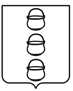 СОВЕТ ДЕПУТАТОВГОРОДСКОГО ОКРУГА КОТЕЛЬНИКИМОСКОВСКОЙ ОБЛАСТИРЕШЕНИЕ24.01.2023 № 1/60г. КотельникиОб утверждении изменений,которые вносятся в Правила благоустройства территории городского округа Котельники Московской областиВ соответствии с Федеральным законом от 06.10.2003 № 131-ФЗ                                   «Об общих принципах организации местного самоуправления в Российской Федерации», Законом Московской области 191/2014-ОЗ «О регулировании дополнительных вопросов в сфере благоустройства в Московской области»,               на основании Устава городского округа Котельники Московской области, Совет депутатов городского округа Котельники Московской областиРЕШИЛ:1. Утвердить прилагаемые изменения, которые вносятся в Правила благоустройства территории городского округа Котельники Московской области, утвержденные решением Совета депутатов городского округа Котельники Московской области от 15 августа 2018 года № 10/65                                                                              (в ред. решений Совета депутатов городского округа Котельники Московской области от 22.05.2019 № 3/80, от 09.10.2019 № 3/2, от 12.08.2020 № 1/17,                      от 11.11.2020 № 8/21, от 19.05.2021 № 2/29, от 11.08.2021 № 2/31, от 16.12.2021 № 4/37, от 09.08.2022 № 5/49, от 25.10.2022 № 1/55, от 13.12.2022 № 4/57) (приложение);2. Опубликовать данное решение в газете «Котельники Сегодня»                                и разместить на официальном сайте городского округа Котельники Московской области.3. Настоящее решение, за исключением положений, для которых                  настоящим пунктом установлены иные сроки вступления в силу, вступает в силу со дня опубликования и применяется к правоотношениям, возникшим с 1 января 2023 года Пункт 4 приложения к настоящему решению вступает в силу с 1 сентября 2023 года.4. Направить настоящее решение главе городского округа Котельники Московской области для подписания и обнародования.Председатель Совета депутатов	                                                        городского округа Котельники                                                        А.И. БондаренкоГлава городского округа Котельники Московской области                                                      С.А. ЖигалкинПриложение УТВЕРЖДЕНЫРешением Совета депутатовгородского округа КотельникиМосковской областиот 24.01.2023 № 1/60Изменения, которые вносятся вПравила благоустройства территориигородского округа Котельники Московской областиВнести в Правила благоустройства территории городского округа Котельники Московской области, утвержденные решением Совета депутатов городского округа Котельники Московской области от 15 августа 2018 года                      № 10/65 (в ред. решений Совета депутатов городского округа Котельники Московской области от 22.05.2019 № 3/80,  от 09.10.2019 № 3/2, от 12.08.2020                      № 1/17, от 11.11.2020 № 8/21, от 19.05.2021 № 2/29, от 11.08.2021 № 2/31,                            от 16.12.2021 № 4/37, от 09.06.2022 № 1/46, от 09.08.2022 № 5/49, от 25.10.2022                   № 1/55, от 13.12.2022 № 4/57), следующие изменения:1. Дополнить статьей 2.43 «Требования к проведению мероприятий                           по удалению с земельных участков борщевика Сосновского» следующего содержания:«Статья 2.43 Требования к проведению мероприятий по удалению                                    с земельных участков борщевика Сосновского1. Правообладатели земельных участков обязаны проводить мероприятия                по удалению борщевика Сосновского с земельных участков, находящихся                                  в их собственности, владении или пользовании.Мероприятия по удалению борщевика Сосновского с земельных участков и земель, государственная собственность на которые не разграничена, осуществляет Администрация городского округа Котельники Московской области.2. Мероприятия по удалению с земельных участков борщевика Сосновского проводятся следующими способами:1) химическим - опрыскивание очагов (участков) произрастания борщевика Сосновского гербицидами и (или) арборицидами;2) механическим - скашивание и удаление окошенных частей борщевика Сосновского, выкапывание корневой системы борщевика Сосновского;3) агротехническим - обработка почвы, посев многолетних трав.3. В случае неустранения правообладателем земельного участка нарушений, выявленных по результатам контроля за проведением мероприятий по удалению                  с земельных участков борщевика Сосновского, орган (должностное лицо) муниципального земельного контроля в срок не более трех рабочих дней после установления факта неустранения выявленных нарушений информирует Администрацию городского округа Котельники Московской области                                        о необходимости принятия решения о проведении на земельном участке мероприятий по удалению борщевика Сосновского за счет средств бюджета муниципального образования Московской области.4. Администрация городского округа Котельники Московской области в срок не более пяти рабочих дней после получения от органов (должностных лиц) муниципального земельного контроля информации, предусмотренной пунктом                 3 настоящей статьи, принимает решение о проведении на земельном участке мероприятий по удалению борщевика Сосновского за счет средств бюджета муниципального образования Московской области.5. Указанное решение Администрации городского округа Котельники Московской области, содержащее информацию о сметной стоимости мероприятий по удалению с земельного участка борщевика Сосновского, направляется правообладателю земельного участка способом, обеспечивающим подтверждение его получения.6. Правообладатели земельных участков, в отношении которых проведены мероприятия по удалению с земельных участков борщевика Сосновского за счет средств бюджета муниципального образования Московской области, обязаны возместить расходы соответствующего муниципального образования                                     на проведение указанных мероприятий в срок не более двух месяцев со дня получения уведомления о завершении указанных мероприятий.7. Уведомление о завершении мероприятий, в том числе содержащее информацию о сметной стоимости выполненных мероприятий и реквизиты лицевого счета органа местного самоуправления, выдается (направляется) правообладателю земельного участка способом, обеспечивающим подтверждение его получения.8. В случае если в установленный срок средства не были перечислены правообладателем земельного участка, Администрация городского округа Котельники Московской области в срок не более десяти рабочих дней со дня истечения установленного срока обращается в суд с заявлением о взыскании                          с правообладателя земельного участка понесенных расходов на проведение мероприятий по удалению с земельного участка борщевика Сосновского                               и перечислении соответствующих денежных средств в бюджет муниципального образования Московской области.9. Расчет понесенных органом местного самоуправления расходов                                  по удалению с земельного участка борщевика Сосновского за счет средств бюджета муниципального образования Московской области определяется утверждаемой Администрацией городского округа Котельники методикой.».2. Пункт 14 статьи 4.1 «Нормы и правила по содержанию мест общественного пользования и территории юридических лиц (индивидуальных предпринимателей) или физических лиц» признать утратившей силу.3. Дополнить статьей 5.4 «Функции уполномоченного органа, оказывающего содействие в проведении мероприятий по удалению с земельных участков борщевика Сосновского» следующего содержания:«Статья 5.4 Функции уполномоченного органа, оказывающего содействие                   в проведении мероприятий по удалению с земельных участков борщевика СосновскогоУполномоченный орган, оказывающий содействие в проведении мероприятий по удалению с земельных участков борщевика Сосновского, осуществляет следующие полномочия:мониторинг очагов (участков) произрастания борщевика Сосновского                  и/или неудаленных окошенных частей борщевика Сосновского                                           и/или невыкопанной корневой системы борщевика Сосновского) на территории Московской области;направление органам местного самоуправления муниципальных образований Московской области информации о земельных участках, правообладателями которых не проведены мероприятия по удалению борщевика Сосновского с земельного участка, для проведения уполномоченными контрольными органами контрольных мероприятий;утверждение методических рекомендаций по оценке результатов мероприятий, направленных на удаление с земельных участков борщевика Сосновского.».4. Статью 4.11 «Содержание домашних животных, порядок их выгула» признать утратившей силу. 